Paragraaf 1 – In opstand tegen onderdrukkingThe Matrix (1999)verzetsgroep uit toekomst ziet hoofdpersoon als degene die hen moet bevrijden van onderdrukkingdoor Andy en Larry Wachowskihoofdpersoon ‘Neo’ (one) à uitverkoren nieuwe leider voor verslaan computerregimeveel special effects, verhaal fragmentarisch – veel korte scènesFilms worden al jaren volgens vaste regels van Hollywood gemaakt, dan kan de kijker het verhaal het beste volgen – meeslepend in belevenissen en emotiesJeanne d’Arc (1412-1431)gevangen genomen – zegt dat ze gedreven wordt door goddelijke stemmenaangeklaagd wegens ketterij – sterft op brandstapellater heilig verklaardrebel: streed voor haar geloof, verzet tegen kerkLa Passion de Jeanne d’Arcdoor Carl Theodor Dreyer – veel close-ups (gezicht dichtbij) dus emotie, weinig omgevingstomme film, zwart-witJoan of Arcdoor Victor Flemingboerenmeisje bidt tot God  heldhaftig in filmeerst overzicht omgeving, dan medium shots (object half-groot afgebeeld), dan close-upssymfonische muziek ondersteunt emotiescontinuïteitsfilm: traditie Hollywood film, geloofwaardig, alles lijkt realistischHamlet (1600)tragedie – William Shakespeareneemt het op tegen zijn familie – koning vader vermoordt door oom, wordt nu koningwil oom straffen, maar heeft twijfelend karakterstrijd heel intens en groots  tragische strijd symbool voor maatschappelijke dilemma’swordt nog vaak opgevoerd, ook door Amsterdams gezelschap De Trust à hedendaags taalgebruik – modern decorHamlet als onhandige puber is symbool voor opstandige rebelIn het Huis van mijn Vader (1997)- egodocumentaire: maker stelt leven en zichzelf centraaldoor Fatima Jebli Ouazzarizoektocht naar vaderuitgehuwelijkt  vertrekt – eer familie geschonden en contact verbrokenParagraaf 2 – Rebel in kunst en cultuurAndy Warhol (1927-1987)produceert steeds dezelfde doeken, foto’s filmsterren, soepblikken namaaktdoel: publiek laten denken over wat kunst is en wat het voor je betekentEmpire (1964) – alleen één long shot(voorwerp te zien met omgeving)van Empire State Buildingfilm duurt 8 uur – erg lang voor film à dus rebelPulp Fiction (1994)door Quentin Tarantino (1963) – filmregisseur van beroephoudt van provoceren (uitlokken) – bijtende humorciteert veel uit andere films – ‘Marilyn Monroe’rebel: neemt tradities in filmwereld niet serieus en pest kijkers/filmcriticiA Bout de Souffle (1959)door Jean Luc Godardbeweging Nouvelle Vague: filmkritiek door groep Franse filmers in begin jaren 50in film kenmerken van Nouvelle Vague:
               - schokkerige camerabewegingenniet in studio, op straatgeen nasynchronisatiegeen vaste dialogenbinnen scène tijdsprongen, jump cutsBertolt Brecht (1898-1956)zijn ideeën bedreigend voor nationaal-socialisten à gedwongen Duitsland te ontvluchtentoneelschrijver en regisseurthema’s zijn communistisch en antimilitaristisch – wil publiek aan het denken zettenvervreemdingseffect: identificatie van publiek met personages wordt met opzet verstoord (toeschouwer moet zich steeds bewust zijn dat het acteurs zijn op het toneel die aan het spelen zijn)bekendste muziektheater: Die Dreigroschenoper (Driestuiversopera, 1928) – aanklacht tegen kapitalismeWim T. Schippers (1942)museumvloer vol pindakaasop zoek naar absurde manieren om discussies over kunst en cultuur op gang te brengentaalrebel – uitdrukkingen uit elkaar halen en nieuwe makentoneelstuk Going to the Dogs – 6 honden in woonkamer, meer nietZiggy Stardust/David Bowie (1947)begin jaren 70 doet Bowie zich voor als Ziggy – van een andere planeetgeslacht en seksuele voorkeur onduidelijk – hang naar erotiek, glitter, glamour meerschmink, plateauschoenen etc.sticht verwarring biseksualiteit en omkeren rol man/vrouw – groot deel publiek walgtParagraaf 3 – Afzetten, tegen wie?Freek de Jonge (1944)oudejaarsconferentie: grappen over moslims na 9/11Wim Kan (1911-1983)oudejaarsconferentie: grappen over Nederlandse politiek van afgelopen jaarbekend om persiflages van ministers   Politiek cabaret hoort bij oudere generatie cabaretiersHans Teeuwen (1967)- vertelt over maatschappij- stand-up comedian: doorbreken persoonlijke taboe en publiek lacht eromRol theaterdecorEerstkostuums, decor, rekwisieten(spullen)scheiding publiek en toneel grootLijsttoneelpubliek kijkt alsof het een levend schilderij is, verhoogd podium en gordijnen (toneeldoek)18e-eeuwse uitvindingpubliek dichter bij spelMiddeleeuwen: wagens op marktpleinen, vergelijkbaar met straattoneel nuBlackbox theaters/vlakkevloertheatervlakke vloer, geen doek, publiek gelijke hoogtepubliek betrokkendecor abstractDécor van afvalAlex d’Electriquecirkelzagen, spuitende olie, ontploffende kastenschokeffecten om toeschouwer wakker te houdenserieuze thema’s: oorlog of rassenhaatMare Tranquillitatis (2001)van Lunaticsdecor van ijzer, containersdaarachter wereld van techniek, spectaculaire effectenDe succesformulena Eerste Wereldoorlogtraditionele wijze: techniek, belichting, geluid, montage mag niet opvallenkomst geluidfilm in 1927  film wordt volwassenjaren 30 t/m 50: hoogtijdagenontstaan genres:Film Noir: filmgenre jaren 40, wereld beheerst door mannen, vrouw als vrouwenverslindster, claustrofobische sfeer – camera schuin, belichting zwart-witmelodrama: genre uit jaren 40/50 – hartstocht vrouw tegen maatschappelijk gevestigde normen centraalsciencefiction: speelt zich af in toekomst (denkbarewereld)comedy: gericht op komische effectThe Maltese Falcon (1941)van John Hustonfilm noirStaking  (1925)Sergei Eisenstein – zet zich niet af tégen iets, maar laat film op creatieve manier uitgroeien tot ware kunstvormmontage: shots samenvoegenOktober (1927)montage van attracties: beelden leveren contrasten en associaties op die een extra betekenis aan de losse shots gevenGerald van der Kaapveejay: mixt videobeelden, tv- en filmbeelden, ritmische audiosamples tot nieuw dansbaar productParagraaf 4 – Hoe blijf je een rebel?Aktie tomaatOpstand in 1969 in Nederlandtheatermakers tegen het gevestigde theater, gooien tomaten tijdens voorstellingendiscussies over subsidies die naar repertoiregezelschappen (toneelgezelschap dat klassieke toneelrepertoire op toneel brengt) gaanLulu (2001)De Theatercompagnielaat zwarte kant van het bestaan zienhaar naaktheid symboliseert kwetsbaarheidUn Chien AndalouLouis Buñuel en surrealistische schilder Salvador Dalisurrealisme: roept op tot uitbeelden van hogere werkelijkheid (realiteit) – belangstelling voor droom, visioen en fantasieënwillen films maken die lijken op dromen, visioenen en nachtmerriesFesten (1998)Thomas Vinterberg (1950)Dogma 95: regels, alles op locatie met eenvoudige digitale camera, geen effecten, alleen muziek en licht dat op locatie aanwezig is – kijk op een nieuwe manierRebel without a Cause (1995)door Nicholas Rayrol James Deanverwijst naar opstandig gevoel onder jeugdwelvaartsstaat wordt bekritiseerdJames Dean(1931-1955)maar in 3 films gespeeldantiheld: slachtoffer van omstandighedendrukte fantastisch uit hoe jongeren zich voelennog steeds populairste icoon uit jaren 50Kurt Cobain (1967-1994)band Nirvana – begin jaren 90 erg populair, ondanks anarchistische muziek en songtekstenBegrippenCrosscutting: tegelijk afspelende scènes gaan in elkaar over, gelijktijdig in beeldJump cuts: tijdsprongen binnen scèneAssociatief: tijden lopen door elkaar heen – tegenovergestelde: continuïteitContinuïteitsfilm: traditie Hollywood film, geloofwaardig, alles lijkt realistischSplitscreen: twee schermenMultiple-image: meerdere schermen tegelijkMis-en-scène:  wijze waarop het verhaal in theater en in film wordt vormgegeven door acteurs, decors,  rekwisieten, etc.Deus ex machina: grote veranderingen op decor door machineVierde wand: denkbeeldige wand tussen toneel en publiekNaturalistisch: geen verschil tussen werkelijkheid en verhaal, realistischKarikaturaal: overdreven, spotachtigCommedia dell ‘arte: verschillende vaste typesPulcinello: dommerikDottore: intellectueelArleccino: grappige acrobaatCapitano: stoere opschepperProvocatie: uitlokken Universeel thema: algemeen themaMorele boodschap: goed/kwaadMelodramatisch: overdreven (stemgebruik) Naturalisme: realistisch, vindt echt plaatsTraditioneel: podium, kostuum, Macbeth Abstract: niet-concreetKarikaturaal: eigenschap vergrotenRoept vragen opSpektakel: ontpoffing, water, slowmotionPolitiek: bijv. rol van vrouwen (kan je verbinden met morele boodschap)Inspiratiebron 1:Rebel without a cause (Amerikaanse romantische dramafilm), de scene die wij in ons stuk willen gebruiken is de scene ‘youre tearing me apart’. Hierin wordt er iemand boos en laat goed zijn emoties en boosheid zien. Dit komt van pas in ons stuk omdat wij veel emoties willen laten zien en ook goed willen laten overkomen. In de scene kun je goed de frustratie en de opbouw zien. Ook de lichaamstaal is goed. https://www.youtube.com/watch?v=BrkiBCusHs0Jim: You're tearing me apart!Carol: What?!Jim: You, you say one thing, he says another, and everybody changes back again!Carol: That's a fine way to behave!Inspiratiebron 2:Absurd toneel is een toneelgenre die we willen gebruiken. Hierin worden de onlogische en irrationele aspecten van het leven benadrukt vaak om de doelloosheid van het leven aan te tonen. Norina (in ons stuk) ziet haar leven niet meer zitten door haar baan en dit vertelt ze het publiek ook. We hebben een filmpje gevonden die ons helpt dit zo goed mogelijk te spelen. ‘theatre of the absurd’ https://www.youtube.com/watch?v=x71erv-NNH8&t=138sInspiratiebron 3:Pulp fiction is de misdaad film met meerdere verhaalfiguren door elkaar. In ons stuk zie je dit met de baas en de werknemer en de relatie tussen Norina en Aiden die dit beïnvloedt. In Pulp fiction zie je dit ook. Het dialoog willen we gebruiken uit de film omdat ons script eigenlijk volledig uit dialogen bestaat. 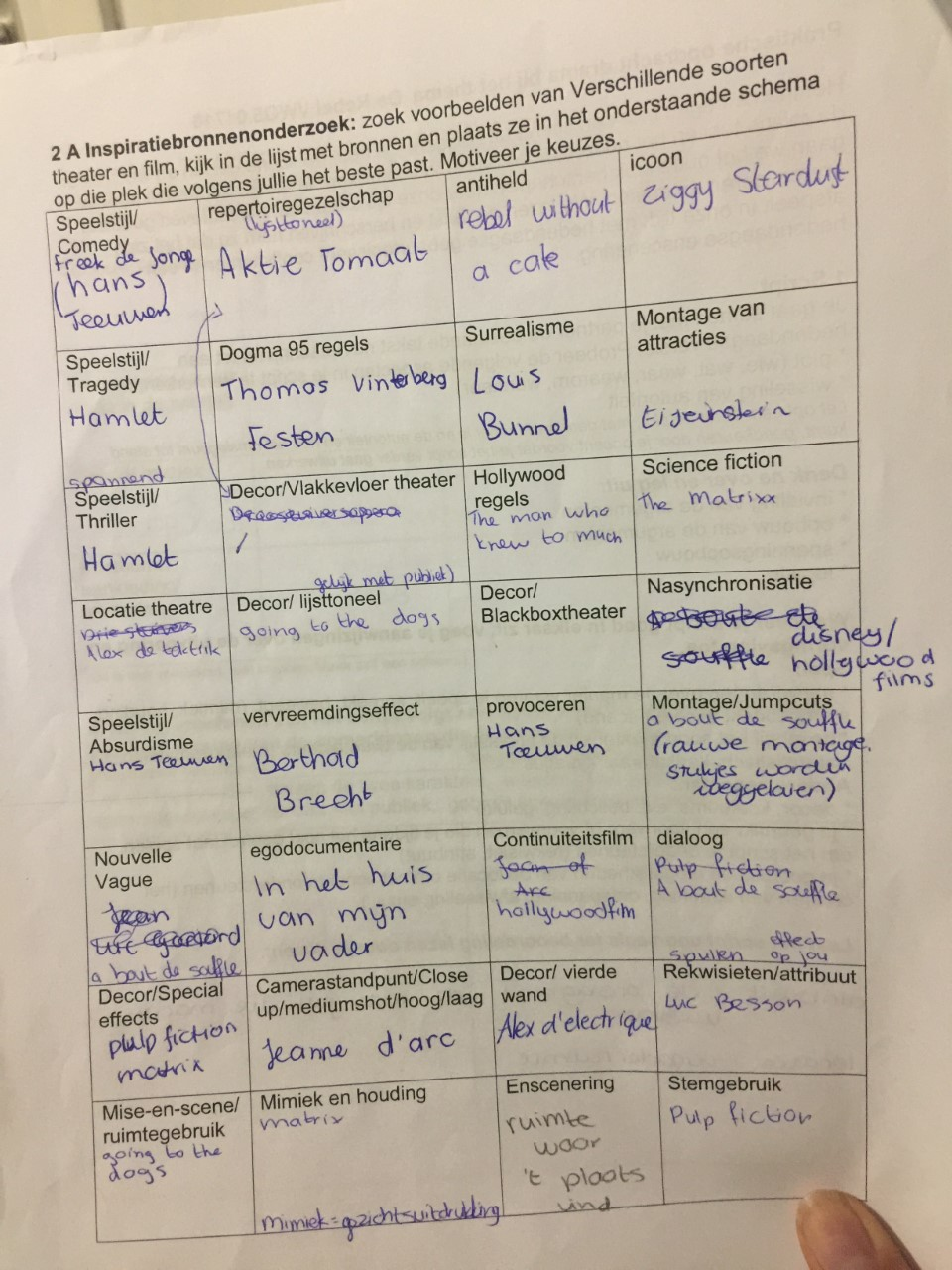 